О внесении изменений в постановление администрации Карабашского сельского поселения от 16.12.2013 г. №80 «Об оценке расходных потребностей бюджета Карабашского сельского поселения Мариинско-Посадского района Чувашской Республики на оплату труда работников органов местного самоуправления Карабашского сельского поселения Мариинско-Посадского района Чувашской Республики, осуществляющих профессиональную деятельность по профессиям рабочих»Руководствуясь Бюджетным кодексом Российской Федерации, Законом Чувашской Республики от 16 ноября 2021 г. № 81 «О регулировании бюджетных правоотношений в Чувашской Республике», постановлением Кабинета Министров Чувашской Республики от 20.10.2022 № 524 «О внесении изменений в некоторые постановления Кабинета Министров Чувашской Республики» администрация Карабашского сельского поселения п о с т а н о в л я е т:1. Внести в постановление администрации Карабашского сельского поселения от 16.12.2013 г. № 80 «Об оценке расходных потребностей бюджета Карабашского сельского поселения Мариинско-Посадского района Чувашской Республики на оплату труда работников органов местного самоуправления Карабашского сельского поселения Мариинско-Посадского района Чувашской Республики, осуществляющих профессиональную деятельность по профессиям рабочих» следующие изменения: Приложение № 1 к указанному постановлению изложить в редакции согласно приложению к настоящему постановлению.2. Настоящее постановление вступает в силу после дня его официального опубликования в муниципальной газете «Посадский вестник» и распространяется на правоотношения, возникшие с 1 октября 2022 года.Глава Карабашского сельского поселения                                              О.Н.Мартьянова Приложение к постановлению администрации  Карабашского сельского поселения Мариинско-Посадского районаЧувашской Республикиот 09.11.2022 № 74«Приложение № 1к постановлению администрации  Карабашского сельского поселения от 16.12.2013г. № 80Р А З М Е Р Ыокладов и повышающих коэффициентов работников органов местного самоуправления Карабашского сельского поселения Мариинско-Посадского района Чувашской Республики, осуществляющих профессиональную деятельность по профессиям рабочихЧĂВАШ РЕСПУБЛИКИ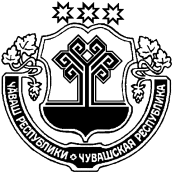 Сентерварри РАЙОНĚЧУВАШСКАЯ РЕСПУБЛИКА МАРИИНСКО-ПОСАДСКИЙ РАЙОНКАРАПАШ ПОСЕЛЕНИЙĚНЯЛ ХУТЛĂХĚ ЙЫШĂНУ2022.11.09.  74 № Карапаш ялě АДМИНИСТРАЦИЯКАРАБАШСКОГО  СЕЛЬСКОГОПОСЕЛЕНИЯПОСТАНОВЛЕНИЕ09.11.2022    № 74деревня КарабашиПрофессиональные квалификационные 
группыРазмер оклада, рублейРазмер повышающего коэффициентаОбщеотраслевые профессии рабочих первого уровня37491 квалификационный уровень          0,052 квалификационный уровень0,10Общеотраслевые профессии рабочих второго уровня41191 квалификационный уровень0,112 квалификационный уровень0,3Примечание.Размер выплат по повышающему коэффициенту к окладу определяется путем умножения размера оклада работника на повышающий коэффициент.